§15305.  Limitation of powersThe institute may not enter into contracts, obligations or commitments of any kind on behalf of the State or any of its agencies, nor does it have the power of eminent domain or any other power not provided to business corporations generally.  Bonds, notes and other evidences of indebtedness of the institute may not in any way be a debt or liability of the State or constitute a pledge of the faith and credit of the State.  The institute may not expend more than 10% of funds appropriated per biennium by the State for management and related operating costs of the institute.  [PL 2013, c. 225, §1 (AMD).]SECTION HISTORYPL 1999, c. 401, §AAA3 (NEW). PL 2013, c. 225, §1 (AMD). The State of Maine claims a copyright in its codified statutes. If you intend to republish this material, we require that you include the following disclaimer in your publication:All copyrights and other rights to statutory text are reserved by the State of Maine. The text included in this publication reflects changes made through the First Regular Session and the First Special Session of the131st Maine Legislature and is current through November 1, 2023
                    . The text is subject to change without notice. It is a version that has not been officially certified by the Secretary of State. Refer to the Maine Revised Statutes Annotated and supplements for certified text.
                The Office of the Revisor of Statutes also requests that you send us one copy of any statutory publication you may produce. Our goal is not to restrict publishing activity, but to keep track of who is publishing what, to identify any needless duplication and to preserve the State's copyright rights.PLEASE NOTE: The Revisor's Office cannot perform research for or provide legal advice or interpretation of Maine law to the public. If you need legal assistance, please contact a qualified attorney.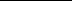 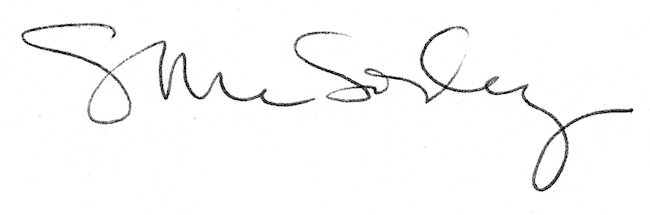 